Article Title: Subtitle is OptionalFirst Author1, Second Author2, Third Author1*1First Author Affiliation, Organization Address, City, Postcode, Country2Second Author Affiliation, Organization Address, City, Postcode, Country*Corresponding Author xx@gmail.com 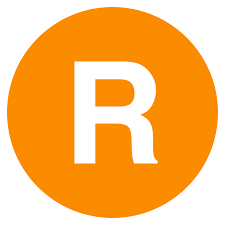 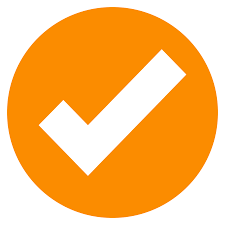 TYPES OF SUBMISSIONAuthors should prepare their article, graphics and other materials according to the Author Guidelines as stated in the website. Research article must be an original research finding with a complete disclosure of the techniques and methods for reproducibility. Research article must be less than 10 pages and must generally satisfy the Guideline requirements for completeness.Review article should be an original research with a coherent collection of methods, results, and/or conclusion from different publications on a particular topic with appropriate references to the original research. Review article can contain figures that have been published elsewhere with permission to reproduce or adapt for publication. Authors’ responsibility to obtain such permission from copyright holders before the article submission and forward it to the Editor-in-Chief.MANUSCRIPT FORMATTING AND ARTICLE TEMPLATEAuthors may refer to this template for article preparation. The prepared article must be in MS Word and should be formatted for direct printing. Figures and Tables should be embedded and not supplied separately. Special fonts, such as fonts used in the Far East (Japanese, Chinese, Korean, etc.) may cause problems during processing. To avoid unnecessary errors, you are strongly advised to use the ‘spellchecker’ function of MS Word. Follow this order when typing manuscripts: Title, Authors, Affiliations, Abstract, Keywords, Main text (including figures and tables), Acknowledgements, References, Appendix. Collate acknowledgements in a separate section at the end of the article and do not include them on the title page, as a footnote to the title or otherwise. No indent on the first paragraph of each Section and the following must be indented accordingly. The authors are strictly advise to use this Template to avoid format failure.Section HeadingSection headings should be left justified, bold, capitalized and numbered consecutively, starting with the INTRODUCTION. The following sub-section headings should be left justified, bold, with the first letter capitalized and numbered consecutively, 1.1, 1.2, etc. Ensure the text area is not blank except for the last page.Tables and FiguresAll Tables should be numbered with Arabic numerals. Every Table should has a caption. Headings should be placed above Tables, left justified. Only horizontal lines should be used within a Table, to distinguish the column headings from the body of the Table, and immediately above and below the table. Tables must be embedded into the text and not supplied separately. Below is an example which the authors may find useful.Table 1. An example of a Table. Table legend/caption must be Font 8. All figures should be prepared as in Figure 1. Most authors will be able to prepare images in one of the allowed formats listed above. No matter how you convert your images, it is a good idea to print the files to make sure nothing is lost in the process.Figure 1.  An example of a Figure. Figure legend/caption must be Font 8.CONSTRUCTION OF REFERENCESReferences must be listed at the end of the paper. Do not begin them on a new page unless this is absolutely necessary. Authors should ensure that every reference in the text appears in the list of references and vice versa. Indicate references by (1) or (2, 3) in the text by setting your reference style to Vancouver. Some examples of how your references should be listed are given at the end of this template in the ‘References’ section, which will allow you to assemble your reference list according to the correct format and font size.EQUATIONSEquations and formulae should be typed in Mathtype and numbered consecutively with Arabic numerals in parentheses on the right hand side of the page (if referred to explicitly in the text). They should also be separated from the surrounding text by one space.	                             (1)ACKNOWLEDGMENTAcknowledgement and Reference heading should be left justified and bold and capitalized but have no number. Text below continues as normal.CONFLICT OF INTERESTAny conflict of interest between the authors or/and with other party should be declared accordingly.REFERENCESSaidin S, Jumat MA, Mohamad Amin NAA, Saleh Al-Hammadi AS. Organic and inorganic antibacterial approaches in combating bacterial infection for biomedical application. Mater Sci Eng C. 2021; 118(6):1–18. https://doi.org/xx.Satapah A, Kassim T, Zubil B. Neuro-control and its applications. 1st ed. London: Springer-Verlag; 2010. Padmavathi K, Saranya AS. Biomedical engineering and informatics using artificial intelligence. In: Krishnan S, Kesavan R, Surendiran B, Mahalakshmi GS, editors. Handbook of artificial intelligence in biomedical engineering. 2nd ed. Apple Academic Press: Florida; 2021. p. 281–304. Statista Research Department. Major causes of death in public hospitals in Malaysia in 2021 [Internet]. Health, Pharma & Medtech. 2022 [cited 2023 Dec 6] Available from: https://www.statista.com/statistics/866215/malaysia-major-causes-of-death-public-hospitals. Cite: https://doi.org/xx/xx esearch ArticleAn example of a column headingColumn A (t)Column B (t)And an entry12And another entry34And another entry56